CALL TO FREEDOMCHAPTER FOURSECTION 2 THE PILGRIM’S EXPERIENCES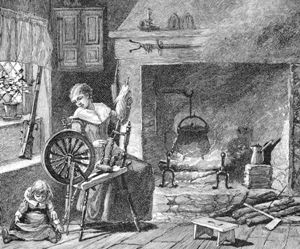 Puritans and PilgrimsMain idea:  What factors led to the Pilgrims leaving England and coming to America?1.  What did the Puritans think about the power held by bishops and priests in the church?2.  What did Puritans believe was the source of all religious authority?3.  Why were Separatists (Pilgrims) being punished by the English government?4.  Why did Puritans decide to leave England for Holland (the Netherlands)?5.  How were the Pilgrims treated by the Dutch in Holland?6.  What fears did the Separatists have about their children living in Holland?7.  Why did the Separatists have to form a joint-stock company?8.  Where did they want to go next?The Founding of PlymouthMain idea: Why was the Mayflower Compact created and why was it significant?1.  Why was Miles Standish hired to accompany the Separatists to the New World?2.  How long did it take them to sight land?3.  They did not land in Virginia.  Where did they land?4.  What did the Mayflower Compact do?5.  Who signed this document? 6.  Why was this document a “first?”7.  According to their leader William Bradford, what did the Separatists do upon their arrival?8.  How many of them died during the first winter?Pilgrims and the American IndiansMain idea: What was the relationship like between the Pilgrims and the Indians and what id it mean to the colony?1.  The Pilgrims were not the first English (Europeans) to visit Plymouth.        Who was there before them?2.  What impact did these early visitors have on the Indian population?3.  Who was the first Indian with whom the Pilgrims came in contact?4.  How did this Indian help the Pilgrims?5.  How did the Indian Squanto know how to speak English?6.  How did Squanto help the Pilgrims?7.  Who was Massasoit?The Pilgrim CommunityMain idea: How did the Pilgrims view the importance of women and children to the colony?1.  Why didn’t the Pilgrims have success with farming?2.  Why didn’t the Pilgrims have success with fishing and trading furs?3.  What did Plymouth (the Pilgrims) have that the Jamestown colony did not have?4.  When parents died, what happened to the children in Plymouth?5.  Why was the family important in Plymouth?6.  What type of jobs and activities did the women of Plymouth perform?5.  How were women in Plymouth treated differently by the law than if they lived in          England? (List several examples)